		  Gymnázium Hladnov a Jazyková škola					  s právem státní jazykové zkoušky	 	                                         Ostrava, příspěvková organizaceZávazná přihláška do přípravného kurzu DELE B2Příjmení, jméno, (titul)………………………………………………………………….Datum a místo narození……………………………………………………………….Rodné číslo…………………………………………………………………………………Trvalé bydliště (ulice, č.p., obec, PSČ)……………………………………………………………………………………………….Adresa pro doručení, je-li odlišná od trvalého bydliště……………………………………………………………………………………………….E - mail……………………………………………………………………………………..Telefon………………………………………………………………………………….....Kód kurzu: DELE přípravný kurzDen a čas konání kurzu (podle rozvrhu hodin)Stvrzuji, že jsem byl seznámen se zněním platného školního řádu, jakož i s ceníkem a platebními podmínkami, a s jejich zněním souhlasím v plném rozsahu.Podle zákona č.101/2000 Sb. o ochraně osobních údajů souhlasím se zpracováním a uchováním svých osobních údajů v interní databázi Gymnázia Hladnov a Jazykové školy s právem SJZ, Ostrava, p.o. na dobu neurčitou. Po dobu existence záznamu bude tento využit pouze v souladu s ustanovením §5 od. 4 zákona číslo 101/2000sb.V Ostravě dne…………………….                         Podpis:Podpis zákonného zástupce u nezletilého posluchače:……………………..Jméno a příjmení zákonného zástupce…………………………………………..Telefon zákonného zástupce……………………………………………………….E - mail zákonného zástupce……………………………………………………….Cena kurzu je 3000,-Kč/školní rok (pro žáky Gymnázia Hladnov). Kurzovné musí být uhrazeno před zahájením kurzu v září daného roku. Č. účtu pro platbu je 14639761/0100. Do zprávy pro příjemce uveďte své jméno, příjmení a kurz.Adresa: Hladnovská 35, Ostrava- Slezská Ostrava 710 00, IČ: 00842753, Gymnázium tel: 596241073, Jazyková škola tel: 596625711Web: http://www.hladnov.cz, mail: gymnazium@hladnov.czBankovní spojení: KB Ostrava 1, č. účtu: 14639761/0100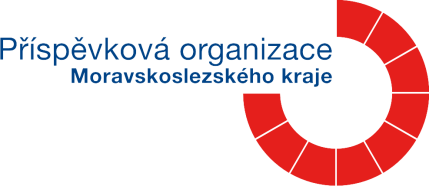 